ՈՐՈՇՈՒՄ N 51-Ա10  ՄԱՅԻՍԻ 2023թ.ՀԱՅԱՍՏԱՆԻ ՀԱՆՐԱՊԵՏՈՒԹՅԱՆ ՍՅՈՒՆԻՔԻ ՄԱՐԶԻ ԿԱՊԱՆ ՀԱՄԱՅՆՔԻ ԱՎԱԳԱՆՈՒ 2006 ԹՎԱԿԱՆԻ ԴԵԿՏԵՄԲԵՐԻ 22-Ի ԹԻՎ 71-Ա ՈՐՈՇՈՒՄԸ ՄԱՍՆԱԿԻ ՈՒԺԸ ԿՈՐՑՐԱԾ ՃԱՆԱՉԵԼՈՒ, «ԿԱՊԱՆԻ ԹԻՎ 3 ՆԱԽԱԴՊՐՈՑԱԿԱՆ ՈՒՍՈՒՄՆԱԿԱՆ ՀԱՍՏԱՏՈՒԹՅՈՒՆ» ՀԱՄԱՅՆՔԱՅԻՆ ՈՉ ԱՌԵՎՏՐԱՅԻՆ ԿԱԶՄԱԿԵՐՊՈՒԹՅԱՆ ԿԱՆՈՆԱԴՐՈՒԹՅՈՒՆԸ ՆՈՐ ԽՄԲԱԳՐՈՒԹՅԱՄԲ ՀԱՍՏԱՏԵԼՈՒ, ԱՇԽԱՏՈՂՆԵՐԻ ՔԱՆԱԿԸ, ՀԱՍՏԻՔԱՑՈՒՑԱԿԸ ԵՎ ՊԱՇՏՈՆԱՅԻՆ ԴՐՈՒՅՔԱՉԱՓԵՐԸ ՀԱՍՏԱՏԵԼՈՒ ԵՎ ԳՈՒՅՔ ԱՄՐԱՑՆԵԼՈՒ ՄԱՍԻՆ Ղեկավարվելով Նորմատիվ իրավական ակտերի մասին Հայաստանի Հանրապետության օրենքի 37-րդ հոդվածով, «Պետական ոչ առևտրային կազմակերպությունների մասին» Հայաստանի Հանրապետության օրենքի 5-րդ հոդվածով, 11-րդ հոդվածի 3-րդ մասով և «Տեղական ինքնակառավարման մասին» Հայաստանի Հանրապետության օրենքի 18-րդ հոդվածի 1-ին մասի 28-րդ կետով և հաշվի առնելով Հայաստանի Հանրապետության Պետական գույքի կառավարման կոմիտեի 05․05․2023թ․ N 03/11․16/3383 գրությունը և Կապան համայնքի ղեկավարի առաջարկությունը, Կապան համայնքի ավագանին որոշում է․1․ Ուժը կորցրած ճանաչել ՀՀ Սյունիքի մարզի Կապան համայնքի ավագանու 2006 թվականի դեկտեմբերի 22-ի «Կապանի համայնքի թիվ 3 ՆՈՒՀ ՀՈԱԿ լուծարելու և Հայաստանի Հանրապետությանը գույք նվիրաբերելու մասին» թիվ 71-Ա որոշման 1-ին կետը։ 2․ Հաստատել․1) «Կապանի թիվ 3 նախադպրոցական ուսումնական հաստատություն» համայնքային ոչ առևտրային կազմակերպության կանոնադրությունը նոր խմբագրությամբ՝ համաձայն Հավելված N 1-ի։2) «Կապանի թիվ 3 նախադպրոցական ուսումնական հաստատություն» համայնքային ոչ առևտրային կազմակերպության աշխատողների քանակը, հաստիքացուցակը և պաշտոնային դրույքաչափերը նոր խմբագրությամբ՝ համաձայն Հավելված N 2-ի։3․ Կազմակերպությանը անհատույց օգտագործման իրավունքով ամրացնել ՀՀ Սյունիքի մարզի Կապան քաղաքի Լեռնագործների փողոցի 16/2 հասցեում գտնվող 1620․9 քմ մակերեսով մասնաշենքը՝ 0․1413 հա մակերեսով սպասարկման հողամասով (անշարժ գույքի նկատմամբ իրավունքների պետական գրանցման N 27032023-09-0052 վկայական)՝ մինչև 2064 թվականի ապրիլի 1-ը ժամկետով: 4․ Համայնքի ղեկավարին՝ սույն որոշումից բխող գործառույթներն իրականացնել օրենսդրությամբ սահմանված կարգով:5․ Սույն որոշումն ուժի մեջ է մտնում պաշտոնական հրապարակման օրվան հաջորդող օրվանից։Կողմ( 21 )`ԱՆՈՒՇ ՄԵԺԼՈՒՄՅԱՆ              __________________ԳՈՌ ԹԱԴԵՎՈՍՅԱՆ                 __________________ԶՈՐԱՅՐ ԳԱԼՍՏՅԱՆ                  __________________ՅՈՒՐԻԿ ՀԱՐՈՒԹՅՈՒՆՅԱՆ     __________________ԱՆԺԵԼԱ ԱԼԵՔՍԱՆՅԱՆ           __________________ ԱՐՇԱԿ ՀԱՐՈՒԹՅՈՒՆՅԱՆ      __________________ԱԼԵՆ ՄԱՐՏԻՐՈՍՅԱՆ              __________________ՀԱՍՄԻԿ ՄԱՐՏԻՐՈՍՅԱՆ         __________________ՏԻԳՐԱՆ ԻՎԱՆՅԱՆ                  __________________ԱՐՏՅՈՄ ՀԱՐՈՒԹՅՈՒՆՅԱՆ   __________________ՍՈՆԱ ՄԱՐՏԻՐՈՍՅԱՆ              __________________ ԱԼԵՔՍԱՆԴՐ ԳՐԻԳՈՐՅԱՆ     __________________ԱՐՏԱԿ ԽԱՉԱՏՐՅԱՆ                 __________________ԱՐՄԵՆ ՀՈՎՀԱՆՆԻՍՅԱՆ        __________________ՀԵՐՄԻՆԵ ՄԻՔԱՅԵԼՅԱՆ         __________________ԱՐԹՈՒՐ ԳԵՎՈՐԳՅԱՆ             __________________ԳԵՎՈՐԳ ԴԻՆՈՒՆՑ                  __________________ՆԱՐԻՆԵ ԳՐԻԳՈՐՅԱՆ             __________________ԺԱՆՆԱ ՎԱՐԴԱՆՅԱՆ              __________________ԱՍԱՏՈՒՐ ԱՍԱՏՐՅԱՆ                __________________ԷՐԻԿ ԿՈՍՏԱՆԴՅԱՆ                 __________________Դեմ ( 0 )Ձեռնպահ ( 0 )      ՀԱՄԱՅՆՔԻ ՂԵԿԱՎԱՐԻ                ԱՌԱՋԻՆ ՏԵՂԱԿԱԼ   __________________     ԳՈՌ ԹԱԴԵՎՈՍՅԱՆ2023թ. մայիսի 10ք. Կապան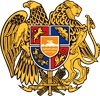 ՀԱՅԱՍՏԱՆԻ ՀԱՆՐԱՊԵՏՈՒԹՅՈՒՆ
ՍՅՈՒՆԻՔԻ ՄԱՐԶ
ԿԱՊԱՆ  ՀԱՄԱՅՆՔԻ  ԱՎԱԳԱՆԻ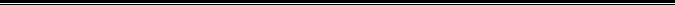 